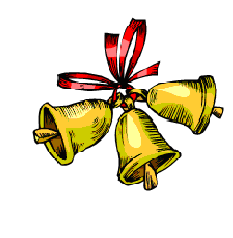 выпуск № 8                                                           (2016 – 2017 уч.год)                - В КАЛЕЙДОСКОПЕ ШКОЛЬНЫХ ДЕЛ-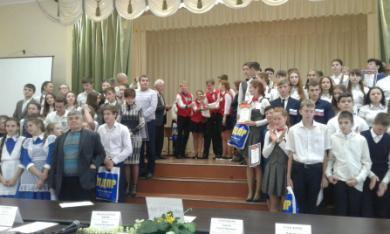 14 октября команда нашей школы «САМИ»(«Самые Активные Молодые Избиратели») в составе:  Букша Никита – 11 «Б» класс, Иващенко Артём, Шаповалов Иван – 10 «А» класс, Рябенко Людмила, Федорченко Полина – 10 «Б» класс под руководством учителя истории и обществознания С.В. Рябенко и учителя ИЗО и черчения Н.Л. Варёновой приняла участие в районном этапе областной олимпиады по избирательному праву. В личном первенстве Букша Никита занял 1 место, Шаповалов Иван – 2 место, Иващенко Артём – 3 место. По итогам команда «САМИ» заняла почётное 1 место, получив в награду кубок и диплом победителей. 27 октября ребята станут участниками следующего этапа олимпиады по избирательному праву, который состоится в с. Верхний  Мамон Воронежской области. Желаем команде и руководителям удачи и дальнейших побед!  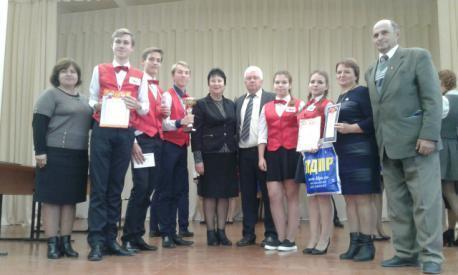 Команда «САМИ»                  21 октября в р.п.Кантемировка состоялся районный этап областного чемпионата по интеллектуальной игре «Что? Где? Когда?» Нашу школу представляла команда «Потомки Эйнштейна» в следующем составе:: Тощенко Максим – капитан команды, Горбань Алексей – 11 «А» класс, Букша Никита, Поддубный Руслан – 11 «Б» класс, Иващенко Артём, Шаповалов Иван, Шутяк Павел – 10 «А» класс (руководитель Н.В. Плохих, педагог-организатор по работе с детьми). Всего в игре участвовали 14 команд из школ Кантемировского района. Команда ребят заняла 1 место, набрав 22 балла из 24 возможных. 31 октября команда  «Потомки Эйнштейна»  встретится с другими командами на зональном этапе данной игры, который состоится в г. Россошь.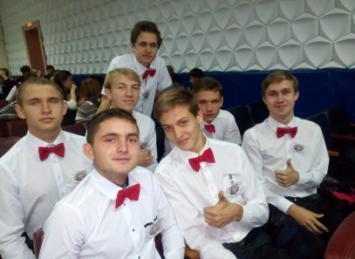 Команда «Потомки Эйнштейна»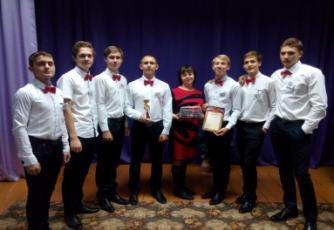 Учредитель и издатель – Совет старшеклассников МКОУ Митрофановская СОШ Куратор: Плохих Надежда Викторовна  Главный редактор: Осипова Татьяна,11 «А» классКорреспонденты: Дудник Д., Варёнова А., Черячукина Д., Иващенко А., Рябенко Л.Фотокорреспонденты: Завгородняя Виктория, Певченко Дарья, Губская Анастасия. Верстка и дизайн: Боброва Мария, Садымак Елизавета, Шаповалов Иван, Дьякова ОльгаАдрес редакции: МКОУ Митрофановская  СОШ, кабинет №207 e-mail  mitrscho@yandex.ruЮные поэты МКОУ Митрофановской школы! Вы сможете размещать  свои стихотворения, удивительные рассказы, истории! Наша газета поможет раскрыть все ваши творческие способности, и продемонстрировать их всей школе!